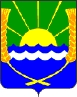 Администрация Красносадовского сельского поселенияАзовского района Ростовской областиПОСТАНОВЛЕНИЕ11.05.2016  г.                                                                                                № 55Об  отмене   постановлений  администрации
Красносадовского сельского поселения
Азовского района Ростовской области
 от 21.03.2016г. № 32 от 29.04.2016 г. № 54	В целях реализации Федерального закона от 07.12.2012г. № 416-ФЗ 
«О водоснабжении и водоотведении»ПОСТАНОВЛЯЮ:Отменить действие постановления № 32 от 21.03. 2016г. «Об утверждении гарантирующей организации для осуществления водоснабжения и водоотведения на территории п. Красный Сад» и постановление  № 53 от 29.04.2016 г. « О  внесении дополнений в постановление администрации Красносадовского сельского поселения Азовского района Ростовской области от 21.03.2016 г. № 32».Контроль за исполнением настоящего постановления оставляю за собой.Глава Красносадовскогосельского поселения							Н.Л. ЯкубенкоВыписка из Постановления 
Администрации Красносадовского сельского поселения 
Азовского района Ростовской области   от  11.05.2016г.  №  55Об  отмене   постановлений  администрации
Красносадовского сельского поселения
Азовского района Ростовской области
 от 21.03.2016г. № 32 от 29.04.2016 г. № 54	В целях реализации Федерального закона от 07.12.2012г. № 416-ФЗ 
«О водоснабжении и водоотведении»ПОСТАНОВЛЯЮ:Отменить действие постановления № 32 от 21.03. 2016г. «Об утверждении гарантирующей организации для осуществления водоснабжения и водоотведения на территории п. Красный Сад» и постановление  № 53 от 29.04.2016 г. « О  внесении дополнений в постановление администрации Красносадовского сельского поселения Азовского района Ростовской области от 21.03.2016 г. № 32».Контроль за исполнением настоящего постановления оставляю за собой.Глава Красносадовскогосельского поселения							Н.Л. Якубенко